*Гарантия 4000 моточасов или 36 месяцев  *Машина на складе в Москве и ЗабойкальскеПродавец     Грачёв Максим Юрьевичмоб. телефон    +7 977 850 81 69e-mail    grachev.m@texbaza-group.ruДата    25 Октября 2023 г.    25 Октября 2023 г.Тема    Коммерческое предложение    Коммерческое предложение    Уважаемые партнёры!     Уважаемые партнёры!     Благодарим Вас за интерес, проявленный к машинам XGMA!    Рады предложить Вам:    Благодарим Вас за интерес, проявленный к машинам XGMA!    Рады предложить Вам:      Экскаватор-погрузчик XGMA XG765N (разновеликие колёса). 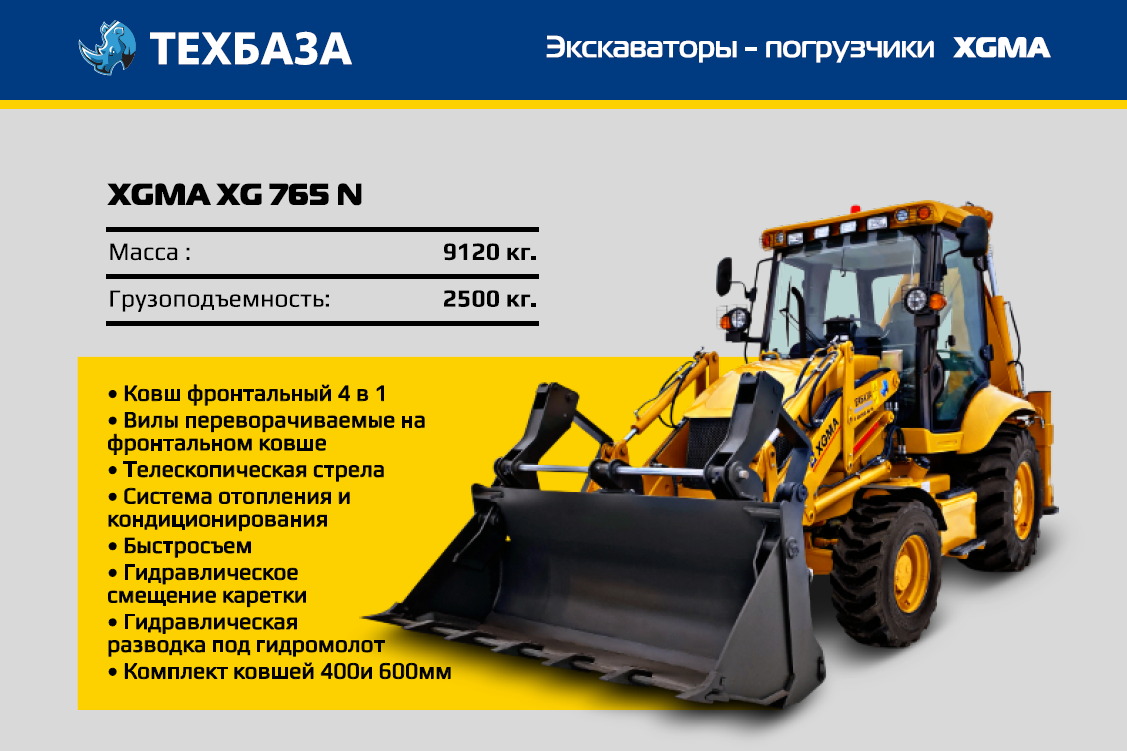 Стоимость 7 857 000 Рублей, включая НДС и доставку.Арктическое исполнение.Технические характеристики XG765NТехнические характеристики XG765NТехнические характеристики XG765NТехнические характеристики XG765NТехнические характеристики XG765NТехнические характеристики XG765NТехнические характеристики XG765NТехнические характеристики XG765N1Общая длина всей машины (ковш установлен на земле)Общая длина всей машины (ковш установлен на земле)Общая длина всей машины (ковш установлен на земле)Общая длина всей машины (ковш установлен на земле)Общая длина всей машины (ковш установлен на земле)Общая длина всей машины (ковш установлен на земле)6420±80мм2Общая ширина всей машины (в ногах)Общая ширина всей машины (в ногах)Общая ширина всей машины (в ногах)Общая ширина всей машины (в ногах)Общая ширина всей машины (в ногах)Общая ширина всей машины (в ногах)2360±20мм3Ширина ковшаШирина ковшаШирина ковшаШирина ковшаШирина ковшаШирина ковша2220мм4Высота всей машины (до верха кабины)Высота всей машины (до верха кабины)Высота всей машины (до верха кабины)Высота всей машины (до верха кабины)Высота всей машины (до верха кабины)Высота всей машины (до верха кабины)3100±10мм5Высота всей машины (до верхней части копающего рычага)Высота всей машины (до верхней части копающего рычага)Высота всей машины (до верхней части копающего рычага)Высота всей машины (до верхней части копающего рычага)Высота всей машины (до верхней части копающего рычага)Высота всей машины (до верхней части копающего рычага)3800 ±20мм6Колёсная базаКолёсная базаКолёсная базаКолёсная базаКолёсная базаКолёсная база2335±10 мм7Колея колёсКолея колёсКолея колёсКолея колёсКолея колёсКолея колёс2139 ±10ммОсновные технические параметрыОсновные технические параметрыОсновные технические параметрыОсновные технические параметрыОсновные технические параметрыОсновные технические параметрыОсновные технические параметрыОсновные технические параметры1Номинальная грузоподъёмностьНоминальная грузоподъёмностьНоминальная грузоподъёмностьНоминальная грузоподъёмностьНоминальная грузоподъёмность3500 КГ3500 КГ2Рабочий весРабочий весРабочий весРабочий весРабочий вес8250 кг8250 кг3Номинальная вместимость ковшаНоминальная вместимость ковшаНоминальная вместимость ковшаНоминальная вместимость ковшаНоминальная вместимость ковша1m³1m³4Максимальная высота разгрузки (угол разгрузки 45°)Максимальная высота разгрузки (угол разгрузки 45°)Максимальная высота разгрузки (угол разгрузки 45°)Максимальная высота разгрузки (угол разгрузки 45°)Максимальная высота разгрузки (угол разгрузки 45°)3100±50 мм3100±50 мм5Расстояние разгрузкиРасстояние разгрузкиРасстояние разгрузкиРасстояние разгрузкиРасстояние разгрузки900±20 мм900±20 мм6Радиус поворотаНаружный край шиныНаружный край шиныНаружный край шиныНаружный край шины4046±50мм 4046±50мм Основные технические параметры копанияОсновные технические параметры копанияОсновные технические параметры копанияОсновные технические параметры копанияОсновные технические параметры копанияОсновные технические параметры копанияОсновные технические параметры копанияОсновные технические параметры копания1Номинальная вместимость ковша для копанияНоминальная вместимость ковша для копанияНоминальная вместимость ковша для копанияНоминальная вместимость ковша для копанияНоминальная вместимость ковша для копанияНоминальная вместимость ковша для копания0.3м³2Максимальная глубина копанияМаксимальная глубина копанияМаксимальная глубина копанияМаксимальная глубина копанияМаксимальная глубина копанияМаксимальная глубина копания4970±20 мм3Максимальный радиус копанияМаксимальный радиус копанияМаксимальный радиус копанияМаксимальный радиус копанияМаксимальный радиус копанияМаксимальный радиус копания5467±20мм4Максимальная высота загрузкиМаксимальная высота загрузкиМаксимальная высота загрузкиМаксимальная высота загрузкиМаксимальная высота загрузкиМаксимальная высота загрузки3640±20мм5Максимальная мощность копания kgf/кНМаксимальная мощность копания kgf/кНМаксимальная мощность копания kgf/кНМаксимальная мощность копания kgf/кНМаксимальная мощность копания kgf/кНМаксимальная мощность копания kgf/кН5100/506Максимальная высота копанияМаксимальная высота копанияМаксимальная высота копанияМаксимальная высота копанияМаксимальная высота копанияМаксимальная высота копания5540 ±20мм7Подъёмная сила при максимальном радиусе копанияПодъёмная сила при максимальном радиусе копанияПодъёмная сила при максимальном радиусе копанияПодъёмная сила при максимальном радиусе копанияПодъёмная сила при максимальном радиусе копанияПодъёмная сила при максимальном радиусе копания1220кгДвигательДвигательДвигательДвигательДвигательДвигательДвигательДвигатель1Модель двигателяМодель двигателяМодель двигателяWC4A105Z-T20WC4A105Z-T20WC4A105Z-T20WC4A105Z-T202Формат охлажденияФормат охлажденияФормат охлажденияВодяное охлаждениеВодяное охлаждениеВодяное охлаждениеВодяное охлаждение3Номинальная мощностьНоминальная мощностьНоминальная мощность75 (kW) / 105л.с.75 (kW) / 105л.с.75 (kW) / 105л.с.75 (kW) / 105л.с.4ПеремещениеПеремещениеПеремещение4.8(L)4.8(L)4.8(L)4.8(L)5Номинальная скоростьНоминальная скоростьНоминальная скорость2200(r/min)2200(r/min)2200(r/min)2200(r/min)6Максимальное вращениеМаксимальное вращениеМаксимальное вращение400(N.M)400(N.M)400(N.M)400(N.M)7ПроизводительПроизводительПроизводительYuchai Machinery Co., Ltd.Yuchai Machinery Co., Ltd.Yuchai Machinery Co., Ltd.Yuchai Machinery Co., Ltd.Система передачиСистема передачиСистема передачиСистема передачиСистема передачиСистема передачиСистема передачиСистема передачи1Гидравлический гидротрансформаторГидравлический гидротрансформаторМодельМодель2902902901Гидравлический гидротрансформаторГидравлический гидротрансформаторСпособ охлажденияСпособ охлажденияЦиркуляция масла под давлениемЦиркуляция масла под давлениемЦиркуляция масла под давлением2Коробка передачКоробка передачМодельМодель1515152Коробка передачКоробка передачВидВидГидравлическое синхронное переключение передач с механическим приводомГидравлическое синхронное переключение передач с механическим приводомГидравлическое синхронное переключение передач с механическим приводом3МостМостМодельМодельWZL100WZL100WZL1004Зубчатая передачаЗубчатая передачаЗубчатая передачаЗубчатая передача4 F, 4 RПередние четыре, задние четыре передачи4 F, 4 RПередние четыре, задние четыре передачи4 F, 4 RПередние четыре, задние четыре передачи5 Скорость（F/R）км/ч Скорость（F/R）км/ч Скорость（F/R）км/ч Скорость（F/R）км/чВперёд 1 передача 6Вперёд 2 передачи 12Вперёд 3 передачи 17Вперёд 4 передачи 33Задняя 1 передача 6Назад 2 передачи 12Назад 3 передачи 17Назад 4 передачи 33Вперёд 1 передача 6Вперёд 2 передачи 12Вперёд 3 передачи 17Вперёд 4 передачи 33Задняя 1 передача 6Назад 2 передачи 12Назад 3 передачи 17Назад 4 передачи 33Вперёд 1 передача 6Вперёд 2 передачи 12Вперёд 3 передачи 17Вперёд 4 передачи 33Задняя 1 передача 6Назад 2 передачи 12Назад 3 передачи 17Назад 4 передачи 336Модель шиныМодель шиныМодель шиныМодель шины                14-17.5/19.5L-24                14-17.5/19.5L-24                14-17.5/19.5L-24Гидравлическая системаГидравлическая системаГидравлическая системаГидравлическая системаГидравлическая системаГидравлическая системаГидравлическая системаГидравлическая система1Рабочий объем насосаРабочий объем насосаРабочий объем насосаРабочий объем насоса140 л/мин140 л/мин140 л/мин2Рабочее давление насосаРабочее давление насосаРабочее давление насосаРабочее давление насоса20Mpa20Mpa20Mpa3Модель рулевого механизмаМодель рулевого механизмаМодель рулевого механизмаМодель рулевого механизмаBZZ5-250BZZ5-250BZZ5-250Землеройные принадлежности (сломанный молоток)Землеройные принадлежности (сломанный молоток)Землеройные принадлежности (сломанный молоток)Землеройные принадлежности (сломанный молоток)Землеройные принадлежности (сломанный молоток)Землеройные принадлежности (сломанный молоток)Землеройные принадлежности (сломанный молоток)Землеройные принадлежности (сломанный молоток)1Диаметр бурильной штанги  ммДиаметр бурильной штанги  ммДиаметр бурильной штанги  ммДиаметр бурильной штанги  мм68-7068-7068-702Рабочее давление  MpaРабочее давление  MpaРабочее давление  MpaРабочее давление  Mpa11-1411-1411-143Частота ударов Частота ударов Частота ударов Частота ударов 500-900500-900500-9004Кинетическая энергия     KNКинетическая энергия     KNКинетическая энергия     KNКинетическая энергия     KN494949Ёмкость топливного бакаЁмкость топливного бакаЁмкость топливного бакаЁмкость топливного бакаЁмкость топливного бакаЁмкость топливного бакаЁмкость топливного бакаЁмкость топливного бака1Гидравлический топливный бакГидравлический топливный бакГидравлический топливный бакГидравлический топливный бак1251251252Топливный бак для дизельного топливаТопливный бак для дизельного топливаТопливный бак для дизельного топливаТопливный бак для дизельного топлива125125125